心身の機能の発達と心の健康（ア）身体機能の発達①１年　　組　　番　氏名（　　　　　　　　　　　　　）それぞれの空欄に当てはまる語句を記入しましょう１　からだの発育・発達・わたしたちのからだのさまざまな器官は、年齢とともに発育・発達します。しかし、すべての器官が、同じ時期に同じように発育・発達するわけではありません。・右下の図は、スキャモンの発達曲線（からだの各器官の発育・発達のしかたを示している）です。下の表を完成させましょう。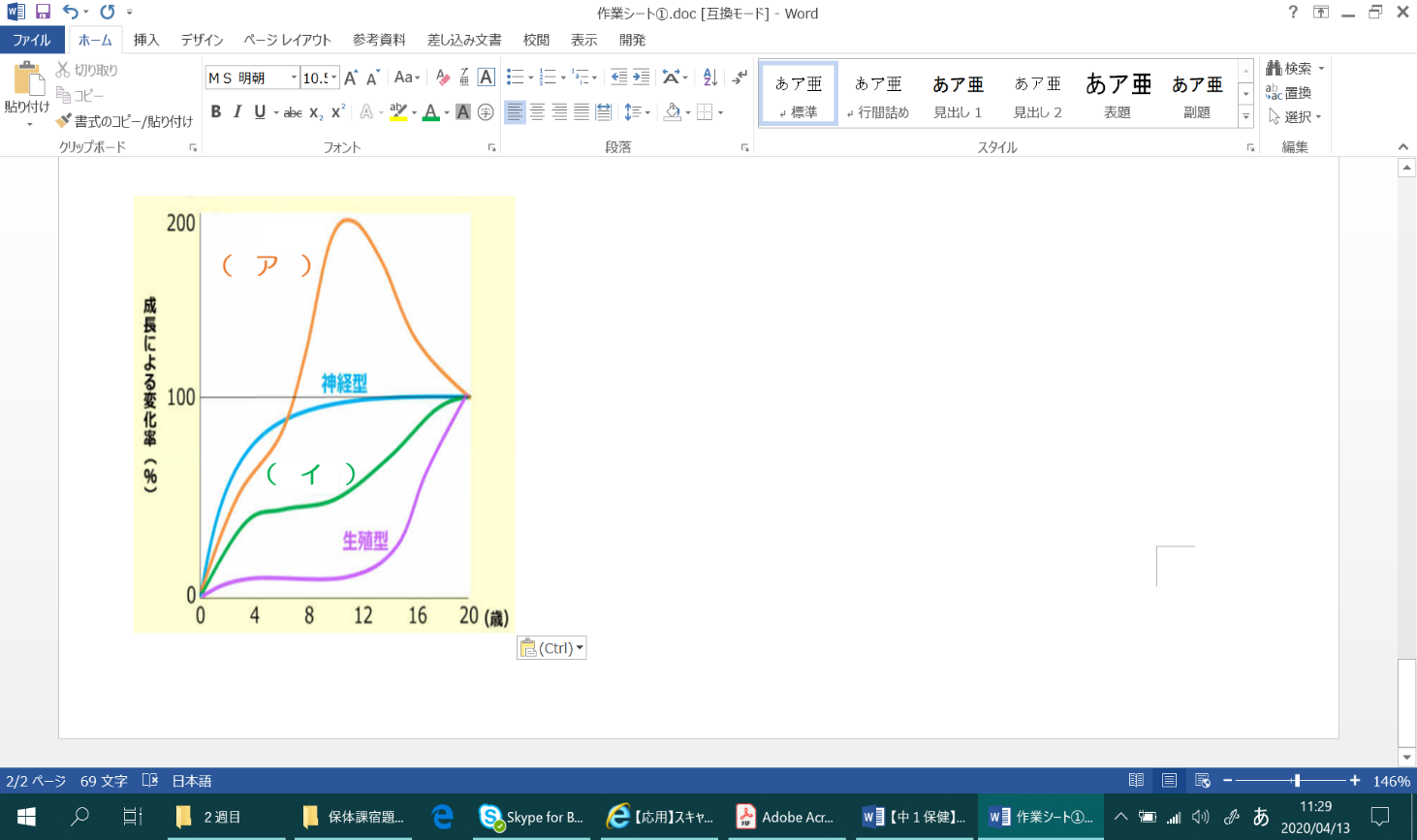 ・わたしたちのからだは、神経型の器官から発育・発達するのはなぜでしょう。あなたの考えを書きましょう。・からだの各器官の発育・発達の時期や程度には（　ウ　）差があります。また、それらの望ましい発育・発達のためには運動、（　エ　）、睡眠・休養などの（　オ　）のとれた生活を送ることが大切です。（　　　　　　　）期・骨、筋肉、心臓、肺、胃腸、肝臓などの器官は、大人になるまでに急速に発育・発達する時期のこと。（２度おとずれます）⇒１度目・・乳児のころ２度目・・小学校高学年～高校生のころ　※（　　　　）期型からだの器官ア　型（病原体などからからだを守るはたらきをする）神経型イ型骨、筋肉、心臓、肺、胃腸、肝臓など生殖型ウエオ